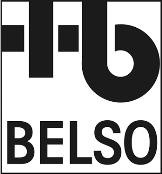 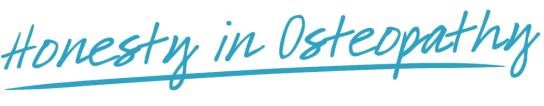 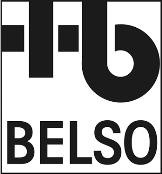 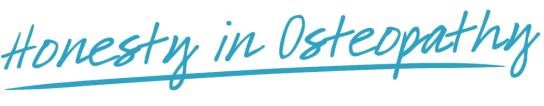 BELSO - The Belgian School of Osteopathy  Office: Peter Benoistraat 4b • B-9100 Sint-Niklaas  Fin. nr. 001-3509265-75 - IBAN BE05 0013 5092 6575 - BIC GEBABEBB  Tél. nr. 0475/85.17.32. • website: http://www.belso.be • e-mail: info@belso.be In cooperation with FERO - Certified by UKO and UPOB/BVBO  x Se présenter avec un patient compte pour 6h de stage (= déplacement, présence, rapport) x Se présenter sans patient compte pour les heures sur place (1h de présence = 1h de stage) 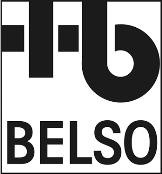 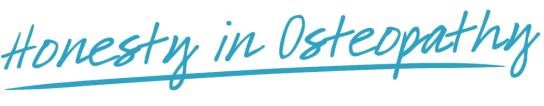 BELSO - The Belgian School of Osteopathy  Office: Peter Benoistraat 4b • B-9100 Sint-Niklaas  Fin. nr. 001-3509265-75 - IBAN BE05 0013 5092 6575 - BIC GEBABEBB  Tél. nr. 0475/85.17.32. • website: http://www.belso.be • e-mail: info@belso.be In cooperation with FERO - Certified by UKO and UPOB/BVBO  .Par la présente, je certifie avoir pris connaissance du règlement de stage de la Belgian School of Osteopathy et m’engage à le respecter.  date: ....................................................................... signature ................................................................  Date Appreciation Signature et cachet du maître de stage 1. 2. 3. 4. 5. 6. 7. 8. 9. 10. Année académique…………………………………...  Étudiant(e):  nom: ……….................................................. prénom: ......................................................  année: ........................................................  Tél.: .............................................................  E-mail: .........................................................  Maître de stage:  nom:............................................................ prénom: ......................................................  Tél.: .............................................................  E-mail: ......................................................... 